Business Model Canvas. What’s Your Business:_____Accessibility Design Company_________________________________ 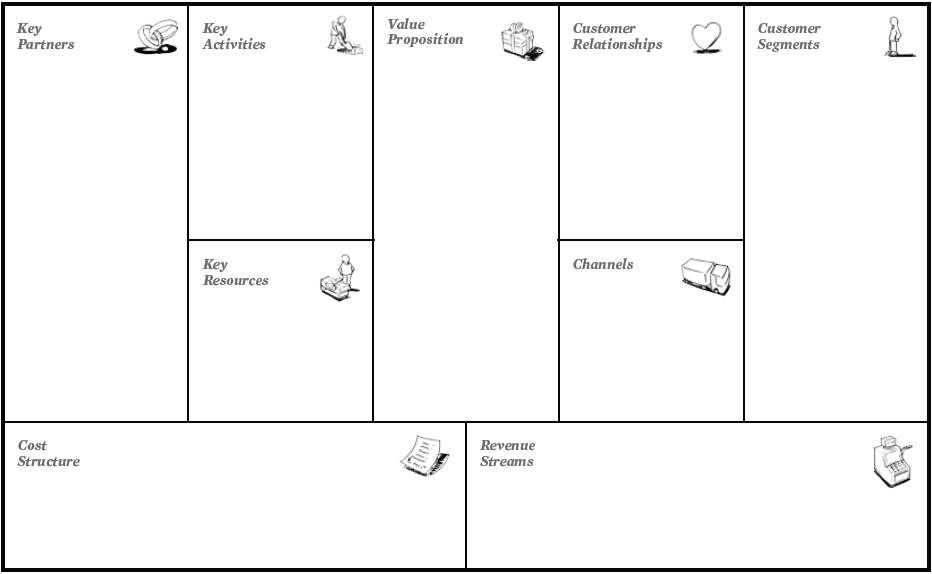 